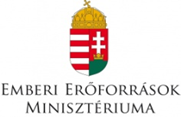 PÁLYÁZATI FELHÍVÁSFelsőoktatási Posztdoktori Kutatói Ösztöndíjra az 
Új Nemzeti Kiválóság Program keretében (pályázati kód: ÚNKP-16-4)2016/2017. tanévAz Emberi Erőforrások Minisztériuma pályázatot hirdet olyan fiatal oktatóknak, kutatóknak, akik kiemelkedő színvonalú, önállóan vagy kutatócsoportban végzett kutatási eredménnyel rendelkeznek, és az ösztöndíjas jogviszony alatt felsőoktatási intézmény keretében kutatási tevékenységet végeznek.Az Új Nemzeti Kiválóság Program 2016-ban meghirdetésre kerülő ösztöndíjpályázatai, a felsőoktatásban részt vevő hallgatói, kutatói kiválóságot támogatják olyan – alapképzésben, a mesterképzésben vagy a doktori képzésben részt vevő – hallgatók, doktorjelöltek, valamint fiatal oktatók, kutatók támogatásával, akik a felsőoktatási intézményben eredményes kutatási és alkotói tevékenységet folytatnak. A program a kutatói és alkotói kiválóságot minden tudomány- és művészeti területet figyelembe véve kívánja elősegíteni a tudományos kutatásokat és az innovációt.A pályázat célja:Jelen, a 2016/2017. tanévre kiírt Felsőoktatási Posztdoktori Kutatói Ösztöndíjpályázat (a továbbiakban: ösztöndíj, ösztöndíjpályázat) célja a kiemelkedő tudományos és művészi eredményeket felmutató fiatal, tehetséges felsőoktatási oktatók, kutatók, művészek kutatási és alkotó tevékenységének és szakmai fejlődésének támogatása, amelynek eredménye magas színvonalú, figyelemre méltó publikáció, egyéb – az adott tudományágban releváns – tudományos, műszaki vagy művészi alkotás. A pályázat keretösszege:Az Emberi Erőforrások Minisztériuma jelen ösztöndíjpályázatot Magyarország központi költségvetésének terhére hirdeti meg. A pályázatok támogatására rendelkezésre álló keretösszeg az Új Nemzeti Kiválóság Program 2016. évi pályázati fordulójában kiírt Felsőoktatási Doktori Hallgatói, Doktorjelölti Kutatói Ösztöndíj keretével összesen legfeljebb 1 018 000 000 Ft, azaz egymilliárd tizennyolc millió forint, amelynek forrása a Magyarország 2016. évi központi költségvetéséről szóló 2015. évi C. törvény 1. melléklete, XX. Emberi Erőforrások Minisztériuma fejezet, 20/3/3 Kiválósági támogatások fejezeti előirányzat (Áht. azonosító: 338539). A pályázat benyújtására jogosultak:Az ösztöndíjpályázatra azok az alább részletezett feltételeknek maradéktalanul megfelelő, tudomány- és művészeti területükön kiemelkedő teljesítményt nyújtó természetes személyek jelentkezhetnek, akik:a pályázat benyújtásakor oktatói, kutatói munkaviszony keretében valamely, jelen Pályázati Útmutatóban meghatározott felsőoktatási intézménnyel munkavégzésre irányuló jogviszonyban, vagy munkavégzésre irányuló egyéb jogviszonyban állnak és a pályázat benyújtás napjához képest 2 éven belül szereztek PhD fokozatot („I.” típusú pályázat - Posztdoktor I.), vagyvalamely, jelen Pályázati Útmutató 1. sz. mellékletében meghatározott felsőoktatási intézménynél várhatóan 2016. szeptember 20-ig, azaz az ösztöndíjas jogviszony létesítéséig oktatói, kutatói munkavégzésre irányuló jogviszonnyal, vagy munkavégzésre irányuló egyéb jogviszonnyal fognak rendelkezni és a pályázat benyújtás napjához képest 2 éven belül szereztek PhD fokozatot („II.” típusú pályázat - Posztdoktor I. pályázat).a pályázat benyújtásakor oktatói, kutatói munkaviszony keretében valamely, jelen Pályázati Útmutatóban meghatározott felsőoktatási intézménnyel munkavégzésre irányuló jogviszonyban, vagy munkavégzésre irányuló egyéb jogviszonyban állnak és a pályázat benyújtás napjához képest 2 éven túl szereztek PhD fokozatot („III.” típusú pályázat - Posztdoktor II.), vagyvalamely, jelen Pályázati Útmutató 1. sz. mellékletében meghatározott felsőoktatási intézménynél várhatóan 2016. szeptember 20-ig, azaz az ösztöndíjas jogviszony létesítéséig oktatói, kutatói munkavégzésre irányuló jogviszonnyal, vagy munkavégzésre irányuló egyéb jogviszonnyal fognak rendelkezni és a pályázat benyújtás napjához képest 2 éven túl szereztek PhD fokozatot („IV.” típusú pályázat - Posztdoktor II.).Mindegyik típusú pályázat esetén további feltétel, hogy a pályázó:PhD eredménye legalább „cum laude” minősítésű,a pályázat benyújtása napján a 40. életévét még nem töltötte be,az ösztöndíjas jogviszony létesítésekor igazolni tudja oktatói, kutatói munkavégzésre irányuló jogviszonyát, vagy munkavégzésre irányuló egyéb jogviszonyát,kiemelkedő színvonalú, önállóan vagy kutatócsoportban végzett kutatási eredménnyel rendelkezzen, és a felsőoktatási intézmény keretében kutatási tevékenységet végezzen azon magyarországi felsőoktatási intézményben, mely intézménnyel ösztöndíjas jogviszony létesít és az ösztöndíjas időszak alatt a fogadó felsőoktatási intézményben közzéteszi tudományos kutatási, fejlesztési munkája eredményeit. A kutatási terv egy, már korábban megkezdett kutatás, művészeti alkotótevékenység folytatására is vonatkozhat.Jelen Pályázati Felhívás, valamint a Felsőoktatási Doktori Hallgatói, Doktorjelölti Kutatói Ösztöndíj Felhívás keretében együttesen legfeljebb 661 fő ösztöndíjra pályázó részesülhet támogatásban.Jelen ösztöndíjpályázatra bármely tudományterületet érintő pályamű beadható.Az ösztöndíj mértéke:Az ösztöndíj havi összege a 2 éven belül PhD fokozatot szerzett oktató, kutatók esetén (posztdoktor I.): 300 000 Ft/fő.Az ösztöndíj havi összege a 2 éven túl PhD fokozatot szerzett oktató, kutatók esetén (posztdoktor II.): 350 000 Ft/fő.Az ösztöndíj időtartama:Jelen pályázati felhívás keretében a pályázók 10 havi ösztöndíjra pályázhatnak. Az ösztöndíjas időszak 2016. szeptember 1-jétől 2017. június 30-ig szól. 
Az ösztöndíjas jogviszony az előírt szakmai elvárások teljesítése esetén 2017/2018. tanévtől további 10 hónappal meghosszabbítható. („Továbbfutók” kategória; részletszabályokat a Pályázati Útmutató tartalmazza). A pályázat benyújtásának módja és helye: A Pályázati Adatlapot (a Pályázati Útmutató 2. sz. melléklete) és annak összes mellékletét a Pályázati Útmutatóban foglaltaknak megfelelően, hiánytalanul, magyar nyelven kitöltve, az ott megjelölt mellékletek csatolásával az ösztöndíjast fogadó felsőoktatási intézmény doktori tanács elnökéhez lehet – egy nyomtatott példányban, aláírva, valamint elektronikusan (nem újraírható CD-n vagy DVD-n szkennelve; a Pályázati Adatlapot a Pályázati Útmutató mellékletében megadott Excel dokumentumban), postai úton, ajánlott, elsőbbségi küldeményként – benyújtani.  Az ösztöndíjast fogadó felsőoktatási intézmény (a továbbiakban: fogadó felsőoktatási intézmény) alatt a Pályázati Útmutatóban megnevezett, a nemzeti felsőoktatásról szóló 2011. évi CCIV. törvény 1. mellékletében szereplő azon felsőoktatási intézményt kell érteni:amellyel a pályázó a pályázat benyújtásakor oktatói, kutatói munkavégzésre irányuló jogviszonyban, vagy munkavégzésre irányuló egyéb jogviszonyban áll, illetve ahol a pályázó legkésőbb 2016. szeptember 20-ig várhatóan oktatói, kutatói munkavégzésre irányuló jogviszonyban, vagy munkavégzésre irányuló egyéb jogviszonyban fog állni ésamelyben legkésőbb 2016. szeptember 20-ig, az ösztöndíjas jogviszony létesítésekor igazolni tudja oktatói, kutatói munkavégzésre irányuló jogviszonyát, vagy munkavégzésre irányuló egyéb jogviszonyát, valamint jelen pályázati felhívás mellékletekében felsorolt támogatott felsőoktatási intézmények között szerepel.A pályázat benyújtásának határideje:A pályázatokat 2016. június 10. - 2016. június 27. között lehet benyújtani.A pályázat érvényességének vizsgálata, a pályázattal kapcsolatos hiánypótlás:A pályázatok befogadását és formai ellenőrzését a fogadó felsőoktatási intézmény végzi.Amennyiben a fogadó felsőoktatási intézmény a pályázat formai ellenőrzése során megállapítja, hogy a pályázat hiányos, és a hiányosságok olyan jellegűek, hogy azok hiánypótlás során pótolhatók, a fogadó felsőoktatási intézmény a pályázót egy alkalommal a pályázó pályázati adatlapon megadott e-mail címére megküldésre kerülő elektronikus értesítésben – a hibák, hiányosságok, valamint a hiánypótlás módjának egyidejű megjelölése mellett – hiánypótlásra szólítja fel. A hiánypótlás teljesítésének határideje az értesítés pályázó e-mail címére történt megküldésétől számított 5 munkanap. Hiánypótlásnak nincs helye, haa pályázó a pályázat benyújtására nyitva álló határidőn túl nyújtotta be a pályázatát, a pályázó nem felel meg a pályázati felhívásban, illetve a Pályázati Útmutatóban meghatározott feltételeknek.Amennyiben a Pályázó nem pótolta a hiányosságokat vagy azoknak nem a hiánypótlási felhívásban meghatározott módon, vagy nem a hiánypótlási felhívásban megjelölt határidőre tett eleget a fogadó felsőoktatási intézmény megállapítja a pályázat érvénytelenségét és az érvénytelenség okának megjelölésével elektronikus értesítést küld a pályázónak.Érvénytelen a pályázat haa pályázó a pályázat benyújtására nyitva álló határidőn túl nyújtotta be a pályázatát,a pályázó nem felel meg a pályázati felhívásban, illetve a Pályázati Útmutatóban meghatározott feltételeknek,a pályázat olvashatatlan, illetve ha hamis adatot tartalmaz,a pályázó hiánypótlás keretében sem pótolta a hiányosságokat vagy azoknak nem a hiánypótlási felhívásban meghatározott módon, vagy nem a hiánypótlási felhívásban megjelölt határidőre tett eleget, nem maga a jogosult nyújtotta be a pályázatot.A pályázat elbírálásának főbb szempontjai, az elbírálás határideje, a pályázat eredményéről történő értesítés módja, határideje:Az érvényesen benyújtott, befogadott pályázatokat a Pályázati Útmutatóban megadott módon és szempontok szerint a fogadó felsőoktatási intézmény szakértői értékelik, mely értékelés alapján a felsőoktatási intézmény doktori tanács elnöke tesz támogatási javaslatot az oktatásért felelős miniszternek. Az ösztöndíj odaítéléséről az oktatásért felelős miniszter 2016. augusztus 25-ig dönt. A támogatási döntés ellen jogorvoslatnak helye nincs.A miniszter döntéshozatalát követően a pályázót elektronikus úton értesíti a fogadó felsőoktatási intézmény a pályázat eredményéről legkésőbb 2016. augusztus 31-ig.A pályázattal kapcsolatos egyéb információk:A pályázati csomag dokumentumai (pályázati felhívás, pályázati útmutató, pályázati adatlap) letölthetőek az Emberi Erőforrás Minisztériumának honlapjáról (http://www.kormany.hu/hu/emberi-eroforrasok-miniszteriuma). A pályázó a pályázattal kapcsolatos további információkról tájékoztatást a fogadó felsőoktatási intézmény által kijelölt ÚNKP ügyintézőtől kaphat (az elérhetőségeket az ÚNKP Ösztöndíj Működési Szabályzat 3. sz. melléklete tartalmazza).